STATUTORY CHECKLIST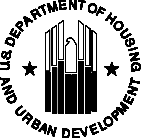 Appendix D (For Micro-Loans & RLF Only)Use this worksheet for projects that are Categorically Excluded under 24 CFR §58.35(a).PROJECT NAME:       ERR FILE #        (optional)An “ERR Determination” form should be provided as a cover to this checklist.This checklist is a component of the Environmental Review Record (ERR) [§58.38].  Supplement the ERR, as appropriate, with photographs, site plans, maps, narrative and other information that describe the project.24 CFR §58.5 – NEPA-Related Federal Statutes and AuthoritiesDIRECTIONS – For each authority, check one of the appropriate boxes under “Status.”“A box” The project is in compliance, either because: (1) the nature of the project does not implicate the authority under consideration, or (2) supporting information documents that project compliance has been achieved.  In either case, information must be provided as to  WHY the authority is not implicated, or HOW compliance is met;  OR“B box” The project requires an additional compliance step or action, including but not limited to consultation with or approval from an oversight agency, performance of a study or analysis, completion of remediation or mitigation measure, or obtaining of license or permit.IMPORTANT:   Compliance documentation consists of verifiable source documents and/or relevant base data. Appropriate documentation must be provided for each law or authority.  Documents may be incorporated by reference into the ERR provided that each source document is identified and available for inspection by interested parties.  Proprietary material and studies that are not otherwise generally available for public review shall be included in the ERR.  Refer to HUD guidance for more information.DETERMINATION:	Box "A" has been checked for all authorities.  The project can convert to Exempt, per §58.34(a)(12), since the project does not require any compliance measure (e.g., consultation, mitigation, permit or approval) with respect to any law or authority cited at §58.5.  The project is now made Exempt and funds may be drawn down; OR	Box "B" has been checked for one or more authority.  The project cannot convert to Exempt since one or more authority requires compliance, including but not limited to consultation with or approval from an oversight agency, performance of a study or analysis, completion of remediation or mitigation measure, or obtaining of license or permit.   Complete pertinent compliance requirement(s), publish NOI/RROF, request release of funds (HUD-7105.15), and obtain HUD’s Authority to Use Grant Funds (HUD-7015.16) per §§ 58.70 & 58.71 before committing funds; OR	The unusual circumstances of this project may result in a significant environmental impact.  The project requires preparation of an Environmental Assessment (EA).  Prepare the EA according to 24 CFR Part 58 Subpart E.Part 58.6 Requirements [24 CFR §58.6] Complete the following table for all projects.§58.6 Requirements	Status (Y/N)	Source DocumentationPREPARER:SIGNATURE:  	_ DATE: 	PREPARER NAME & TITLE: _ 	PREPARER’S AGENCY (If Different from Responsible Entity):RESPONSIBLE ENTITY APPROVING OFFICIAL:SIGNATURE:  	DATE: 	APPROVING OFFICIAL NAME & TITLE:   	Statute, Authority, ExecutiveOrder, Regulation or Policy	STATUScited at 24 CFR §58.5	A	B	Compliance DocumentationStatute, Authority, ExecutiveOrder, Regulation or Policy	STATUScited at 24 CFR §58.5	A	B	Compliance DocumentationStatute, Authority, ExecutiveOrder, Regulation or Policy	STATUScited at 24 CFR §58.5	A	B	Compliance DocumentationStatute, Authority, ExecutiveOrder, Regulation or Policy	STATUScited at 24 CFR §58.5	A	B	Compliance Documentation1. Air Quality[Clean Air Act  sections 176(c) & (d), and40 CFR 6, 51, 93]2. Airport Hazards(Clear Zones and Accident PotentialZones)  [24 CFR 51D]3. Coastal Zone Management[Coastal Zone Management Act sections307(c) & (d)]No coastal zone management programs exist in the states of HUDRegion VII, as established by Nat’l Oceanic & Atmospheric Administration, Office of Ocean and Coastal Resource Manag’t. (http://coastalmanagement.noaa.gov/mystate/welcome.html)4. Contamination and ToxicSubstances[24 CFR 58.5(i)(2)]5. Endangered Species[50 CFR 402]6. Environmental Justice[Executive Order 12898]7. Explosive and FlammableOperations[24 CFR 51C]8. Farmland Protection[7 CFR 658]9. Floodplain Management[24 CFR 55, Executive Order 11988]10. Historic Preservation[36 CFR 800]11. Noise Control[24 CFR 51B]12. Water Quality (Sole SourceAquifers)[40 CFR 149]13. Wetland Protection[24 CFR 55, Executive Order 11990]14. Wild and Scenic Rivers[36 CFR 297]Flood Disaster ProtectionAct [Flood Insurance] [§58.6(a)]Coastal Barrier ResourcesAct/Coastal Barrier Improvement Act [§58.6(c)]YESNo Costal Barrier Resource Areas in MO/KS/NE/IA.http://coastalmanagement.noaa.gov/mystate/welcome.htmlAirport Runway Clear ZoneDisclosure & Notification[§58.6(d)]